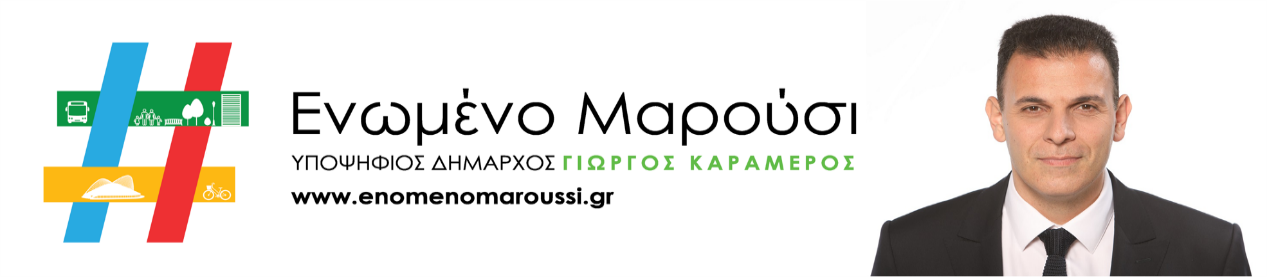 ΥΠΟΨΗΦΙΕΣ / ΥΠΟΨΗΦΙΟΙ ΔΗΜΟΤΙΚΟΙ ΣΥΜΒΟΥΛΟΙΑ/ΑΕΠΩΝΥΜΟΟΝΟΜΑΙΔΙΟΤΗΤΑ1ΑξιώτηςΤριαντάφυλλοςΣυνταξιούχος - Τεχνικός Αεροσκαφών2ΒλάχοςΚωνσταντίνοςΟδοντοτεχνίτης3ΓιαννακάκοςΗλίαςΙατρός4ΓιαννέλαςΙωάννης Μηχανικός Τηλεπικοινωνιών ΟΤΕ5ΔαμάσκουΓεωργία  Έμπορος6ΔρίβαΑφροδίτη Συνταξιούχος ΕΛΤΑ 7Ελευθεριάδης Κωνσταντίνος Οικονομολόγος8Ιωαννίδου Αικατερίνη Συντηρήτρια Αρχαιοτήτων - Εθνικό Αρχαιολογικό Μουσείο9Κανάρη (Ντάλλη)Κυριακή Εκπαιδευτικός Ειδικής Αγωγής - Διδάκτωρ Πανεπιστημίου Αθηνών - Διευθύντρια 8ου Δημοτικού Σχολείου Αμαρουσίου10ΚαπασσάΜαρία Χημικός- Διδάκτωρ Βιώσιμης Ανάπτυξης11Καπερώνη Νικολέττα Σύμβουλος Επενδύσεων12Καστανάκης Θεόδωρος Σύμβουλος Επικοινωνίας – Αθλητής/Προπονητής Υδατοσφαίρισης13Κατρανοπούλου  ΕλένηΔιοικητική Διευθύντρια Εταιρίας Συμβούλων Επιχειρήσεων14Κουκουβίνου Βασιλική (Βάση)Εκπαιδευτικός - Δασκάλα15ΚουτρούληΧρυσή Νηπιαγωγός16Λένης Σταμάτης Καθηγητής Φυσικής Αγωγής -Πρωταθλητής Στίβου17Μανιός Μάριος  Ιδιωτικός Υπάλληλος18Μαρτίνη Σταματία (Τίνα)Στέλεχος Υπηρεσίας Πολιτικής Αεροπορίας19ΜαχαίραΔέσποινα  Φοιτήτρια20Μονεμβασιώτου ΕλένηΣυνταξιούχος  Υπομηχανικός21Μοστρούς Ευάγγελος Συνταξιούχος22Μπιλιλής Αντώνης Αυτοκινητιστής 23ΜπόγδανοςΣπυρίδωνΥπάλληλος ΟΤΑ24Μυταρά Αγγελική Χημικός Μηχανικός 25Νάνος  Δημήτρης Ιδιωτικός Υπάλληλος26Νικολακόπουλος Φίλιππος Ελεύθερος Επαγγελματίας27Οικονόμου Γεώργιος Πλοίαρχος ε.α. Λιμενικού Σώματος28Παπαγρηγορίου Κωνσταντίνα Δικηγόρος29ΠαπαζλιώτηΜαρία Ασφαλιστικός Σύμβουλος30Παπαχαραλάμπους Αλέξανδρος Πολιτικός Μηχανικός  - Συγκοινωνιολόγος31Πέρρου Αγγελική Διευθυντικό Στέλεχος Επιχειρηματικού Ομίλου32Πέτρου Μάριος - ΒασίλειοςΙδιωτικός Υπάλληλος33Πολίτη Γεωργία (Ζέτα)Γραφίστρια34Ρασσιάς (Δούσης)ΕυάγγελοςΕπιχειρηματίας - Οικονομολόγος35Σακελλαρίου Δέσποινα (Ντέπη)Μουσικοπαιδαγωγός - Διπλωματούχος Καθηγήτρια Πιάνου36ΣέρβοςΠαναγιώτηςΟικονομολόγος37Τσιράκης Γεώργιος Ταξίαρχος ε.α.38ΧαλιώτηΓερασιμούλα (Μέμα)Πιανίστα - Μουσικοπαιδαγωγός39ΧατζηαρσενίουΜιχαήλΔικηγόρος40Χροναίος Κωνσταντίνος Αρχιτέκτονας41Χωραφόπουλος  Σίμων Δημοσιογράφος